Community Gardening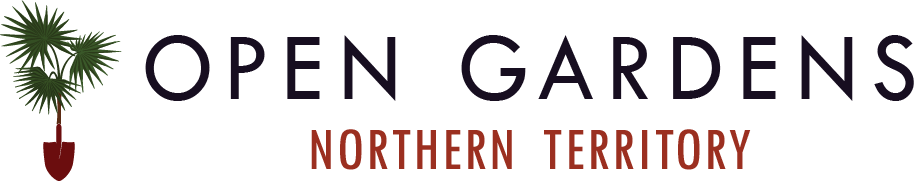 Grant ApplicationEligibility: Must be a not-for-profit. Applicants can be a community group, small incorporated association, school or similar located in the NT.Amount: $500.00Conditions: The project will aim to develop horticultural education, ecological sustainability or promote the enjoyment and benefits of gardening. Applicants are asked to provide ‘before’ and ‘after’ project photos for publication on Open Gardens NT website and social media. The project is to be completed within 6 months of receiving monies.Please email your application to: info@opengardensnt.org.auName of Organisation/GroupType of organisationCommunity Group	SchoolIncorporated Association	Other 	Community Group	SchoolIncorporated Association	Other 	Nature of organisation’s activitiesProject to be fundedDescribe your garden project and who will benefit in 250 words or less.Location of projectContactsContact 1Contact 2NameEmailPhoneWe agree to provide ‘before’ and ‘after’ photos of the project and give permission for these photos to be used by Open Gardens NT on social media sites and their website. If the photos contain faces please ensure permission has been sought from the individual or parent if under 18.We agree to provide ‘before’ and ‘after’ photos of the project and give permission for these photos to be used by Open Gardens NT on social media sites and their website. If the photos contain faces please ensure permission has been sought from the individual or parent if under 18.We agree to provide ‘before’ and ‘after’ photos of the project and give permission for these photos to be used by Open Gardens NT on social media sites and their website. If the photos contain faces please ensure permission has been sought from the individual or parent if under 18.SignedDate